ACP-4000/IPC-610-H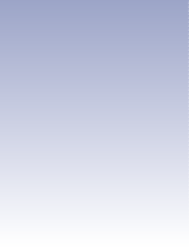 4U上架式机箱，支持LED指示& 声音警报通知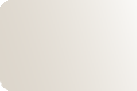 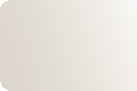 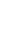 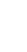 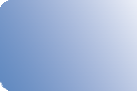 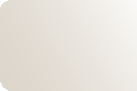 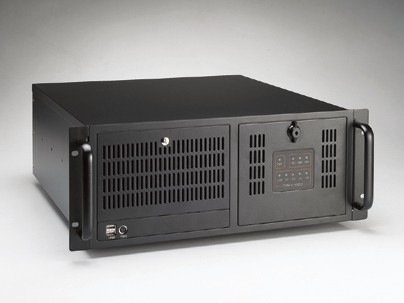 规格ACP-4000前视图系统复位按钮报警复位按钮USB3个5.25"驱动器托架                  (不包含DVD ROM &磁盘托架）1个3.5"驱动器托架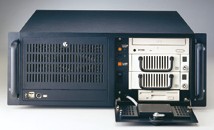  	    2个 85 CFM冷却风扇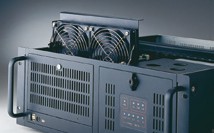 PS/2键盘接口	电源开关IPC-610-H前视图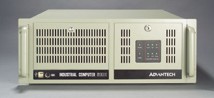  	www.advantech.com.cn/products	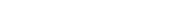 4-37ACP-4000/IPC-610-H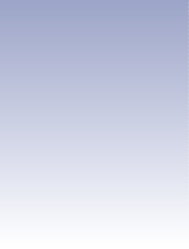 电源选型表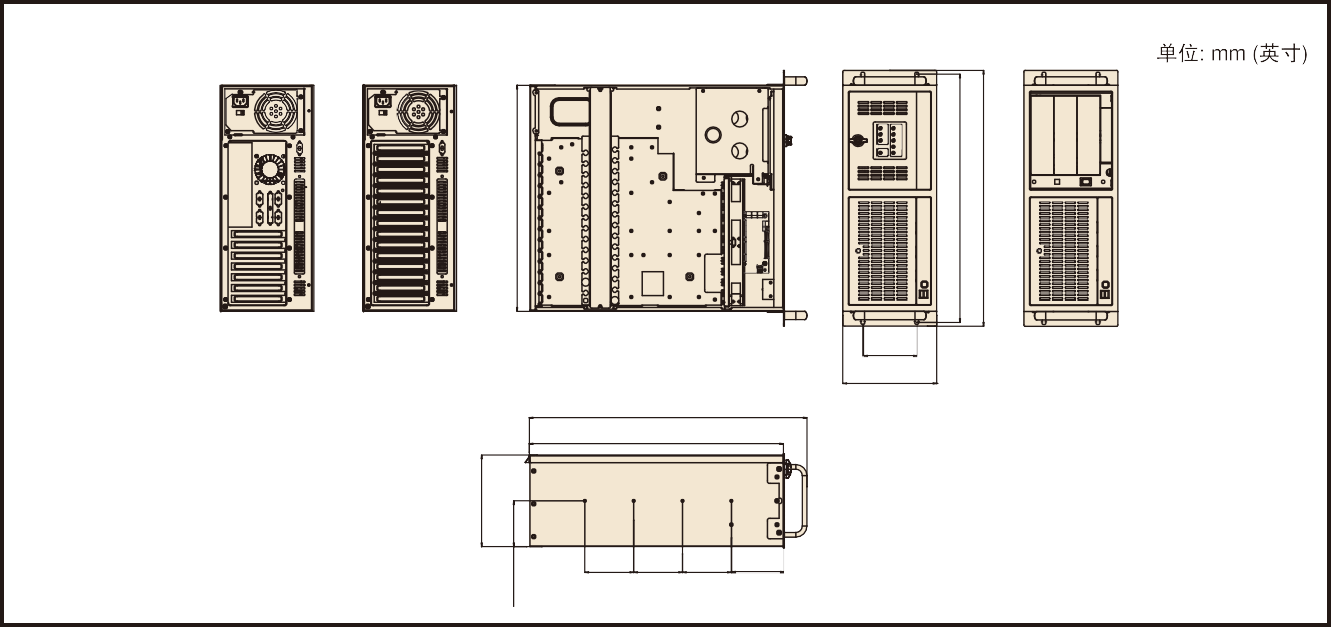 4-38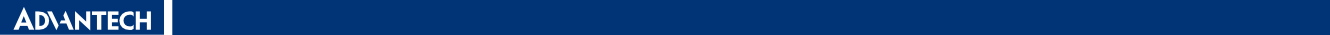 附件* 如果使用AIMB-763或第三方母板，则需购买1700006915或1700006916以保证前部电压LED指示灯运行正常，并且还需购买1700006917以使PS/2功能运行正常。订购信息无源底板型母板型处理器系统前部可访问前部可访问前部可访问处理器系统3.5"11处理器系统5.25"33冷却风扇2 (12 cm / 85 CFM每个)2 (12 cm / 85 CFM每个)冷却空气过滤器有有前部I/O接口USB22前部I/O接口PS/211其他LED 指示灯ACP-4000: 电源, HDD, 温度, 风扇, 和电源电压状态IPC-610-H: 电源, HDD, 和电源电压状态ACP-4000: 电源, HDD, 温度, 风扇, 和电源电压状态IPC-610-H: 电源, HDD, 和电源电压状态其他后面板无源底板型: 1个D-Sub9针开口母板型: 5个D-Sub 9针开口& 1个68针SCSI开口无源底板型: 1个D-Sub9针开口母板型: 5个D-Sub 9针开口& 1个68针SCSI开口环境工作非工作环境温度0 ~ 40℃ (32 ~	。)104 F-20 ~ 60℃ (-4 ~	。)140 F环境湿度10 ~ 85 % @ 40℃, 非凝结10 ~ 95 % @ 40℃, 非凝结环境震动 (5 ~ 500 Hz)1 Grms2 G环境冲击10 G (11 ms间隔，半正弦波)30 G物理特性颜色ACP-4000: 黑色; IPC-610-H: 淡棕色ACP-4000: 黑色; IPC-610-H: 淡棕色物理特性尺寸 (W x H x D)482 x 177 x 480 mm (19" x 7" x 18.9")482 x 177 x 480 mm (19" x 7" x 18.9")物理特性重量15.2 kg (33.5 lb) / 15 kg (33 lb)15.2 kg (33.5 lb) / 15 kg (33 lb)型号规格规格规格规格规格规格功率输入输出最小负载安全认证平均无故障时间PS-300ATX-ZBE (ATX, PFC)300 WAC 100 ~ 240 V(满量程)+5 V @ 30 A,+3.3 V @ 28 A+12 V @ 15 A,-12 V @ 0.8 A-5 V @ 0.3 A,+5 Vsb @ 2 A+5 V @ 0.5 A+12 V @ 0.5 AUL/TUV/CB/ CCC100,000 hours @ 25℃PS-400ATX-ZBE (ATX, PFC)400 WAC 100 ~ 240 V(满量程)+5 V @ 35 A, +3.3 V @ 28 A+12 V @ 30 A, -12 V @ 0.8 A-5 V @ 0.5 A, +5 Vsb @ 2 A+5 V @ 3 A+12 V @ 1 A+5 Vsb @ 0.1 AUL/TUV/CB/ CCC91,000 hours @ 25℃RPS-300ATX-ZE (ATX, PFC)300 WAC 100 ~ 240 V(满量程)+5 V @ 25 A, +3.3 V @ 18 A+12 V @ 16 A, -12 V @ 0.5 A-5 V @ 0.5 A, +5 Vsb @ 2 A+5 V @ 3 A+3.3 V @ 1 A+12 V @ 2 A+5 Vsb @ 0.1 AUL/TUV/CB/ CCC100,000 hours @ 25℃P S-300A T X-D C48E (ATX)300 WDC -48 V+3.3 V @ 28 A, +5 V @ 30 A,+12 V @ 15 A, -5 V @ 0.3 A,-12 V @ 0.8 A, +5 Vsb @ 2 A+5 V @ 0.3 A+3.3 V @ 0.3 A+12 V @ 0.2 AUL/TUV/CB/ CCC100,000 hours @ 25℃型号说明19914K0010门过滤器97.6 x 36.6 x 5 mm1999615000风扇过滤器115 x 195 x 5 mm1700006915ATX 24P/20P + 4P + 8P 60cm电缆 (将ACP-4000的电源连 接至报警板）1700006916ATX 24P/20P + 4P + 15P 60cm (将IPC-610-H的电源连接至LED指示灯板）17000069172个Mini DIN (连接至 MB) / 6P (连接至前部I/O 板) PS2 KB/鼠标电缆型号电源母板/无源底板认证中文/英文 LogoACP-4000BP-00XE无电源，有 ATX开关--N/AACP-4000BP-30ZEPS-300ATX-ZBE-CE,UL,TUV,3CN/AIPC-610BP-00XHE无电源，有 ATX开关--英文IPC-610BP-30ZHEPS-300ATX-ZBE-CE,UL,TUV,3C英文IPC-610BP-30HCEPS-300ATX-ZBE-CE,UL,TUV,3C中文IPC-610P4R-30HCEPS-300ATX-ZBEPCA-6113P4R- 0C2ECE,UL,TUV,3C中文IPC-610P4R-25HCEPS-250ATX-ZEPCA-6113P4R- 0C2ECE,UL,TUV,3C中文IPC-610P4E-30HCEPS-300ATX-ZBEPCE-5B10-04A1ECE,UL,TUV,3C中文ACP-4000MB-00XE无电源，有ATX开关--N/AACP-4000MB-30ZEPS-300ATX-ZBE-CE,UL,TUV,3CN/AIPC-610MB-00XHE无电源，有ATX开关--英文IPC-610MB-30ZHEPS-300ATX-ZBE-CE,UL,TUV,3C英文IPC-610MB-30HCEPS-300ATX-ZBE-CE,UL,TUV,3C中文